Four Question Strategy1.  What materials are readily available for conducting experiments on plants?Possible Answers:Soil		Light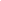 Water    	FertilizerSeeds   	Containers2.  How do plants act?Possible Answers:Plants grow.Plants bloom.Plants produce fruit.Plants die.3.  How can you change the set of plant materials to affect the action?Possible Answers:Water  			Seeds			ContainersAmount        			Kind  			MaterialsComposition 			Depth			Number of holesScheduling   			Spacing    		SizeSource  			Age  			ShapeMethod of application    	Size  			Location of holesSoil  				Light       		FertilizerKind 				Intensity  		AmountAmount    			Source    		CompositionCompaction      		Color       		Kind				Schedule 		Schedule               						Method of Application4.  How can you measure of describe the response of plants to the change?Possible Answers:  Measure the height of the stem.Count the number of flowers.Count the number of leaves.Determine the color of the leaves.Measure the diameter of the stem.